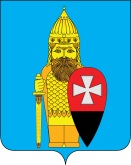 СОВЕТ ДЕПУТАТОВ ПОСЕЛЕНИЯ ВОРОНОВСКОЕ В ГОРОДЕ МОСКВЕ РЕШЕНИЕ20.11.2019г. № 03/05О согласовании адресного перечня объектов дорожного хозяйства поселения Вороновское, подлежащих ремонту в 2020 годуВ соответствии с Законом города Москвы от 06.11.2002г. № 56 «Об организации местного самоуправления в городе Москве», Уставом поселения Вороновское, в целях повышения качества содержания объектов дорожного хозяйства на территории поселения Вороновское; Совет депутатов поселения Вороновское решил:1. Согласовать адресный перечень объектов дорожного хозяйства поселения Вороновское, подлежащих ремонту в 2020 году (приложение).2. Опубликовать настоящее решение в бюллетене «Московский муниципальный вестник» и разместить на официальном сайте администрации поселения Вороновское в информационно - телекоммуникационной сети «Интернет».3. Контроль за исполнением настоящего решения возложить на главу поселения Вороновское Царевского Е.П.Глава поселение Вороновское                                                                  Е.П. ЦаревскийПриложениек решению Совета депутатовпоселения Вороновское в городе Москвеот 20.11.2019г. № 03/05Адресный перечень объектов дорожного хозяйства поселения Вороновское, подлежащих ремонту в 2020 году №п/пНаименование объекта дорожного хозяйстваЭлемент ОДХ, подлежащий ремонту1дорога п. ЛМС до ДК «Дружба» (больница)проезжая часть 2подъездная дорога к СНТ «Союз» проезжая часть, обочины3подъездная дорога от храма ко 2-й линии домов д. Юдановкапроезжая часть4дорога с. Богоявление проезжая часть 5подъездная дорога к СНТ «Березка-5»проезжая часть 6подъездная дорога к СНТ «Световод»проезжая часть7дорога д. Троицапроезжая часть8дорога д. Юдановка (правая сторона) (доп.) участок 2проезжая часть, обочины9дорога д. Юрьевка (левая сторона)проезжая часть10дорога д. Юрьевка (правая сторона)проезжая часть